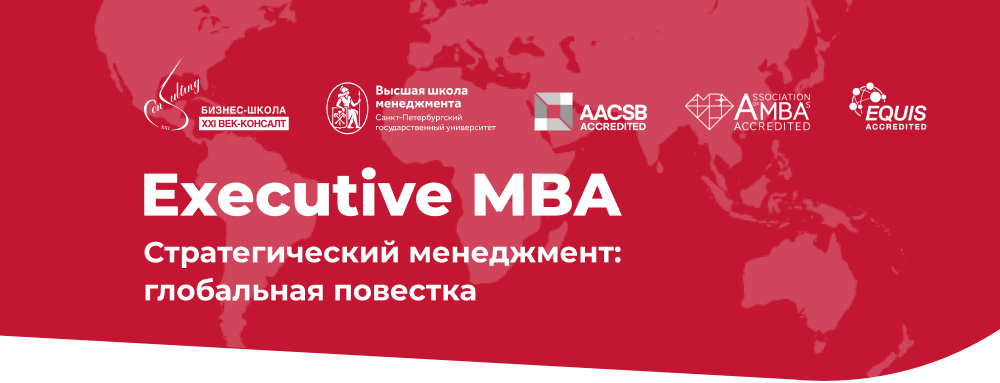 Уважаемые господа, данный кандидат подает заявление на обучение на программе Executive MBA «Стратегический менеджмент: глобальная повестка» – совместный проект Высшей школы менеджмента Санкт-Петербургского государственного университета и БИЗНЕС-ШКОЛЫ XXI ВЕК-КОНСАЛТ. Основной целью данной программы является развитие ряда стратегических управленческих компетенции, включая те, которые необходимы собственникам и топ-менеджерам, чтобы разработать и реализовать стратегию интернационализации своего бизнеса и обеспечить рост компании на международном рынке, развитие предпринимательского мышления и создания четкого глобального видения компании.Слушатели, успешно освоившие программу, получат диплом СПбГУ о прохождении программы профессиональной переподготовки Executive MBA «Стратегический менеджмент: глобальная повестка» и им будет присвоена квалификация «Мастер Делового Администрирования – Master of Business Administration», именной сертификат AMBA на английском языке. Прием на программу осуществляется на основании конкурсного отбора, в процессе которого оцениваются общий уровень знаний, успешность и результативность управленческой деятельности, уровень общей культуры и этических стандартов, мотивация достижений и лидерские способности кандидата. Это необходимо для поддержания высоких стандартов обучения, способствующих профессиональному, академическому и личностному росту участников программы. Ваше мнение очень важно для процесса отбора, так как оно позволит Приемной комиссии оценить кандидата с точки зрения его профессиональной деятельности.Мы благодарим Вас за сотрудничество, и ценим Ваше мнение. Пожалуйста, заполните данную форму и перешлите ее непосредственно в Приемную комиссию программы Executive MBA «Стратегический менеджмент: глобальная повестка» по электронному адресу: emba@21vk.bizС наилучшими пожеланиями,Приемная комиссия программы Executive MBA «Стратегический менеджмент: глобальная повестка»Фамилия, имя и отчество кандидата: Фамилия, имя и отчество рекомендателя:Должность рекомендателя:Название и адрес организации рекомендателя: Контактный телефон:E-mail:Дата ____________________                                 ФИО ____________________  подпись                         Как давно и откуда Вы знаете кандидата? Назовите наиболее сильные стороны кандидата.На Ваш взгляд, каковы слабые стороны данного кандидата.Пожалуйста, оцените кандидата по каждому из перечисленных критериев:Пожалуйста, дайте общую рекомендацию кандидату:Благодарим Вас за сотрудничество!ОТЛИЧНООЧЕНЬ ХОРОШОУДОВЛЕТВОРИТЕЛЬНОНИЖЕ    СРЕДНЕГОАналитические навыки□□□□Компетентность в профессиональной сфере□□□□Лидерские навыки□□□□Способность работать в команде□□□□Интерес к получению новых знаний□□□□Добросовестность□□□□Ориентация на дело□□□□Способность к самоанализу□□□□Способность адаптироваться к новым условиям□□□□Творческий подход□□□□Коммуникационные навыки□□□□□Рекомендую однозначно□Рекомендую□Рекомендую с некоторыми сомнениями□Не рекомендую